EFEKTIVITAS KOLABORASI MODEL PEMBELAJARAN JIGSAW DAN RESITASI TERHADAP HASIL BELAJAR PPKn  PADA SISWA KELAS VII SMP K.H AHMAD DAHLANSkripsi Ini Diajukan Untuk Melengkapi Tugas Dan Memenuhi Syarat-Syarat Untuk Mencapai Gelar Sarjana Pendidikan Pada Program Studi Pendidikan Pancasila Dan Kewarganegaraan OLEH: HAFIZAH TRI RIZKY SIREGARNPM : 161354014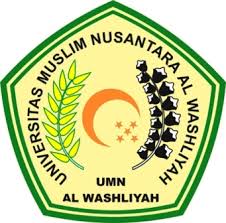 FAKULTAS KEGURUAN DAN ILMU PENDIDIKANUNIVERSITAS MUSLIM NUSANTARA AL-WASHLIYAHMEDAN 2020EFEKTIVITAS KOLABORASI MODEL PEMBELAJARANJIGSAW DAN RESITASI TERHADAP HASIL BELAJAR PPKn  PADA SISWA KELAS VII SMP K.H AHMAD DAHLANSKRIPSIOLEH: HAFIZAH TRI RIZKY SIREGARNPM : 161354014FAKULTAS KEGURUAN DAN ILMU PENDIDIKANUNIVERSITAS MUSLIM NUSANTARA AL-WASHLIYAHMEDAN 2020